CUARTO  GRADO 15 DE ABRIL HASTA 24 DE ABRIL ARTES PLÁSTICAS – Seño CAROQueridas familiasContinuando en casa, envío una propuesta con la intención que puedan disfrutar de un momento de distensión y creatividad.Estas actividades pueden realizarlas solos o con la ayuda de los papis. Ante cualquier duda o inquietud les dejo mi mail para receptar fotos de sus producciones. Gracias por acompañar estos procesos de aprendizaje tan particular. ¡Hasta pronto!caroscala33@gmail.comDIBUJOACTIVIDAD: Busca una imagen de una revista. Recorta la imagen principal o que más te llame la atención, pégala en el medio de una hoja de carpeta. Luego vas a seguir dibujando lo que has cortado de la imagen. También puedes cambiar si te gusta, aunque tu dibujo debe tener relación con lo que viste en la imagen que cortaste. Sería muy interesante si le agregas situaciones fantásticas que se te ocurran… ¡Manos a la obra!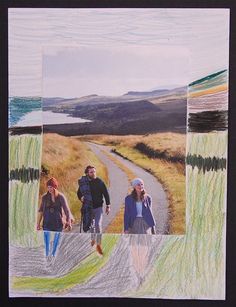 